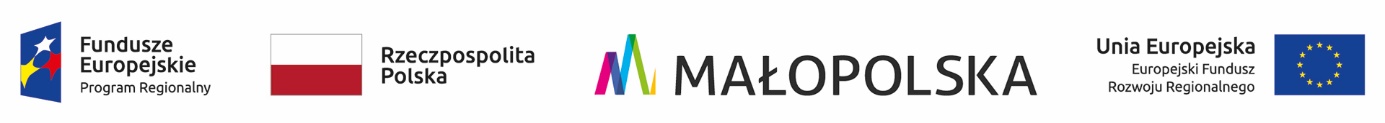 numer sprawy: OR-III.271.2.16.2022                                                                         Gorlice, 06.06.2022 r.Zamawiający:Miasto GorliceRynek 2, 38-300 GorliceInformacja o wyborze najkorzystniejszej oferty,o wykonawcach którzy złożyli oferty wraz z punktacją przyznaną ofertom1) Zamawiający – Miasto Gorlice zawiadamia, iż w postępowaniu o zamówienie publiczne prowadzonym w trybie podstawowym zgodnie z art. 275 pkt 1 ustawy Prawo zamówień publicznych na dostawę nowych elementów wyposażenia – nagłośnienia wraz z zabudową i mikrofonami do budynku Sokoła w Gorlicach, jako najkorzystniejsza została wybrana oferta nr 1 tj. oferta wykonawcy: AVIO Tomasz Nogieć, ul. Nowowiejska 55, 32- 300 Olkusz,Uzasadnienie faktyczne wyboru oferty:Ww. Wykonawca nie podlega wykluczeniu z ubiegania się o udzielenie zamówienia publicznego, oferta została oceniona najwyżej w oparciu o kryteria oceny ofert określone w dokumentach zamówienia i nie podlega odrzuceniu.Uzasadnienie prawne wyboru oferty:Zgodnie z art. 239 ust. 1 ustawy z dnia 11 września 2019 roku Prawo zamówień publicznych (tj.: Dz.U. z 2021 r., poz. 1129 ze zm.) zamawiający wybiera najkorzystniejszą ofertę na podstawie kryteriów oceny ofert określonych w dokumentach zamówienia.2) Wykonawcy którzy złożyli oferty w ww. postępowaniu wraz z punktacją przyznaną ofertom                  w każdym kryterium oceny ofert i łączną punktacją:                                                                                                        ......................................................                                                                                                                          (podpis kierownika zamawiającego)K/o:1. strona internetowa prowadzonego postępowania – platforma zakupowa2. a/aSporządził: Marta Ziaja - inspektor, Wydział Organizacyjny, Dział Zamówień Publicznych, tel. 183551252            nr ofertynazwa i siedziba wykonawcycena oferty bruttoliczba punktów                w kryterium:cena - 60%liczba punktów                w kryterium:okres gwarancji               - 40 %suma punktów1AVIO Tomasz Nogiećul. Nowowiejska 5532- 300 Olkusz  17 101,92 zł60401002Kam-i Music Media Jarosław Igielskiul. Romana Dmowskiego 1c18- 400 Łomża21 171,00 zł48,464088,463M. Ostrowski spółka jawnaal. Armii Krajowej 550- 541 Wrocław9 836,31 złnie dotyczy-oferta odrzucona  nie dotyczy-oferta odrzuconanie dotyczy-oferta odrzucona4Audio Support Poland Krzysztof Gilewskiul. Konfederacji Dzikowskiej 7/4539- 400 Tarnobrzeg28 327,26 zł36,2226,6662,885Agencja Muzyczna Accord Włodzimierz Piesiakul. Wiśniowa 1078- 400 Szczecinek17 736,60 zł57,854097,85